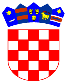   REPUBLIKA HRVATSKAVARAŽDINSKA  ŽUPANIJAOPĆINA VELIKI BUKOVECKLASA: 400-05/19-01/01URBROJ: 2186/028-03-19-1MB: 02676583OIB: 09571757651RKP oznaka: 31317Šifra općine: 558Razina: 22,23Razdjel: 000Šifra djelatnosti: 8411Žiro – račun: HR3723900011855800004BILJEŠKE UZ FINANCIJSKI IZVJEŠTAJ – OBRAZAC PR- RAS i OBVEZEza razdoblje od 01.01.2018.  do 31.12.2018. godineOBRAZAC PR-RASPRIHODI POSLOVANJAIz izvještaja je vidljivo kako su prihodi poslovanja AOP 001 ostvareni 137,9 % u odnosu na ostvarenje prethodne godine. Unutar pojedinih pozicija ima većih i manjih odstupanja u odnosu na izvještajno razdoblje prethodne godine.AOP 002 Prihodi od porezaUnutar ove skupine prihoda veće odstupanje bilježi porez i prirez na dohodak  koji je u odnosu na prethodnu godinu povećan za 170,4 % što je rezultat promjene zakonske regulative.Unutar podskupine poreza na imovinu (AOP 018) veće odstupanje bilježi:(AOP 022) porez na imovinu koji je u odnosu na prethodnu godinu povećan za 288,0 % radi povećane aktivnosti na tržištu nekretnina.(AOP 026) porez na promet koji je u odnosu na prethodnu godinu povećan za 134,8 % radi povećanog prihoda od poreza na potrošnju.(AOP 028) porezi na korištenje dobara ili izvođenje aktivnosti smanjen je za 6,4 % a posljedica je ukidanje poreza na tvrtku, odnosno na naziv tvrtke.AOP 045 Pomoći iz inozemstva i od subjekata unutar općeg proračunaUnutar podskupine prihoda (AOP 054) odstupanje bilježi:(AOP 055) tekuća pomoći proračunu iz drugih proračuna koja je smanjena za 9,6 % iz razloga što su ove godine na ovoj poziciji primljena sredstva od Ministarstva graditeljstva  u iznosu od 20.000 temeljem Ugovora o sufinanciranju projekta razvoja komunalnog gospodarstva i primljena je pomoć iz županijskog proračuna u iznosu od 6.650 (pomoć za ogrjev).Unutar podskupine prihoda (AOP 057) odstupanje bilježi: (AOP 057) pomoći od izvanproračunskih korisnika Općina je u koristila mjere zapošljavanja  preko programa javnih radova koje financira HZZZ,     te su u ovom izvještajnom razdoblju ostvareni prihodi na navedenoj poziciji. U proteklom razdoblju nisu se koristile mjere zapošljavanja.Unutar podskupine prihoda (AOP 066) odstupanje bilježi:(AOP 068) kapitalna pomoć primljena  od Ministarstva graditeljstva za rekonstrukciju NC 036.AOP 074 Prihodi od imovineUnutar podskupine prihoda (AOP 083) odstupanje bilježi:(AOP 085) prihod od zakupa i iznajmljivanja imovine smanjen je za 81,0 % iz razloga što je u proteklom izvještajnom razdoblju ostvaren veći prihod od zakupa poljoprivrednog zemljišta u vlasništvu RH na području Općine Veliki Bukovec. (AOP 086) prihod od nefinancijske imovine povećan je za 112,8 % jer su u izvještajnom razdoblju ostvareni veći prihodi od naknade za eksploataciju mineralnih sirovina.(AOP 089) ostali prihodi od nefinancijske imovine povećan je za 248,5 % zbog naplate naknade za zadržavanje nezakonito izgrađenih zgrada.AOP 105 Prihodi od upravnih i administrativnih pristojbi, pristojbi po posebnim propisima i naknadaUnutar podskupine prihoda upravne i administrativne pristojbe (AOP 106) manje odstupanje bilježi:(AOP 108) županijske, gradske i općinske pristojbe i naknade koje su u odnosu na prethodnu godinu manje za 95,1 % radi nepodmirenja grobne naknade.Unutar podskupine prihodi po posebnim propisima (AOP 111) odstupanje bilježi:(AOP 112) prihodi državne uprave smanjeni su za 14,1 % a rezultat je manja naplata od naknade za promjenu namjene poljoprivrednog zemljišta.(AOP 113) prihodi vodnog gospodarstva smanjeni su za 50,4 % a rezultat je manja naplata vodnog doprinosa Hrvatskih voda.(AOP 114) doprinosi za šume smanjeni su za 33,5 %  radi manjeg prihoda od šumskog doprinosa.Unutar podskupine komunalni doprinosi i naknade (AOP 119) odstupanje bilježi:(AOP 120) komunalni doprinosi, gdje je zabilježeno smanjenje od 69,2 % a što je izravno povezano sa legalizacijom nezakonito izgrađenih zgrada.(AOP 121)  komunalne naknade, gdje je zabilježeno smanjenje od 83,5 % radi nepodmirenja komunalne naknade.AOP 123 Prihodi od prodaje proizvoda i robe te pruženih usluga i prihodi od donacijaU izvještajnom razdoblju došlo je do povećanja radi primljene donacije SK Strijelac.AOP 302 Prihodi od prodaje proizvedene dugotrajne imovineDo smanjenja  je došlo zbog toga što je u  2017. godini otplaćen 1 (jedan) stan u ukupnom iznosu a ove godine stanovi se otplaćuju sukladno ugovornim obvezama.B) RASHODI POSLOVANJAAOP 149 Rashodi za zaposleneOvi rashodi izvršeni su u iznosu od 442.186 kn ili 130,3 % u odnosu na ostvarenje prethodne godine. Obuhvaćaju plaće za redovan rad dužnosnika, službenika i namještenika, te djelatnika na javnim radovima za kojeg plaću osigurava HZZZ.Zbog povećanja plaća, zapošljavanje djelatnika na javnim radovima  te povećanja materijalnih prava radnika bilježi se povećanje u izvještajnom razdoblju.AOP 160 Materijalni rashodiUnutar podskupine rashoda za materijal i energiju (AOP 166) odstupanje bilježi:(AOP 167) uredski materijal i ostali materijalni rashodi izvršeni su u iznosu od 24.694 kn ili 129,2 % u odnosu na ostvarenje prethodne godine. Zbog povećanja rashoda za nabavu ostalog materijala za potrebe redovnog poslovanja došlo je do povećanja u izvještajnom razdoblju.Unutar podskupine rashoda za usluge (AOP 174) odstupanje bilježi:(AOP 175) rashodi za  usluge telefona, pošte i prijevoza izvršeni su u iznosu od 20.565 kn ili 116,0 % u odnosu na ostvarenje prethodne godine. Usluge telefona i telefaksa – troškovi su povećani a razlog povećanja je korištenje novog mobilnog telefona djelatnice koja obavlja terenske poslove u svrhu uspostave grobne evidencije.Usluge interneta u odnosu na proteklu godinu smanjene su  zbog nabavke povoljnijeg Internet paketa.Poštarina (pisma, tiskanice) povećane su  a razlog povećanja je sklapanje ugovora o poslovnoj suradnji kojim se općina obvezala na podmirenje naknade kod uplate po uplatnicama koje su ispostavljene obveznicima plaćanja.(AOP 176) rashodi za usluge tekućeg i investicijskog održavanja izvršeni su u iznosu od 722.556 kn ili 481,7 5 u odnosu na ostvarenje prethodne godine.Zbog dodatnih radova na objektima u vlasništvu općine bilježi se povećanje za usluge tekućeg i investicijskog održavanja građevinskih objekata.Do povećanja je došlo i zbog povećanja ostalih usluga tekućeg i investicijskog održavanja  a odnosi se na održavanje nerazvrstanih cesta i puteva te održavanje cestovne infrastrukture.(AOP 177) rashodi za usluge promidžbe i informiranja izvršeni su u iznosu od 77.819 kn ili 222,9 % u odnosu na ostvarenje prethodne godine.Zbog dodatnih ugovornih obveza radi objava u Varaždinskim vijestima te digitalnim novinama „Jutarnji Varaždinski“ došlo je do iskazanog povećanja.(AOP 178) rashodi za komunalne usluge izvršeni su u iznosu od 54.086 kn ili 149,4 % u odnosu na ostvarenje prethodne godine.Zbog povećanih rashoda za deratizaciju na području općine došlo je do iskazanog povećanja.(AOP 180) rashodi za zdravstvene i veterinarske usluge izvršeni su u iznosu od 16.875 kn ili 217,7 % u odnosu na ostvarenje prethodne godine.Do povećanja je došlo  zbog povećanja broja napuštenih životinja a koje smo zbrinuli u suradnji sa skloništem za životinje i Veterinarskom stanicom.(AOP 181) rashodi za intelektualne i osobne usluge izvršeni su u iznosu od 302.115 kn ili 133,8 % u odnosu na ostvarenje prethodne godine.Do povećanja je došlo zbog povećanja rashoda za usluge, prvenstveno za ostale intelektualne usluge koje su se odnosile na izradu dokumentacije za ozakonjenje nezakonito izgrađenih građevina u vlasništvu općine (društveni domovi u Velikom Bukovcu i Dubovici).Također su se povećali rashodi za geodetsko-katastarske usluge zbog izrade dokumentacije nužne za realizaciju pojedinih projekata.Radi obveze izrade evidencije o grobnim mjestima na groblju u Velikom Bukovcu sklopljen je ugovor o djelu s izvršiteljicom te se bilježe veći rashodi za ugovore o djelu.(AOP 182) rashodi za računalne usluge izvršeni su u iznosu od 38.531 kn ili 118,1 % u odnosu na ostvarenje prethodne godine.Radi obveze izrade evidencije groblja povećali su se rashodi za održavanje informacijskog sustava i planova groblja. (AOP 183) rashodi za ostale usluge izvršeni su u iznosu od 146.748 kn ili 376,9 % u odnosu na ostvarenje prethodne godine.Zbog povećanja troškova ostalih nespomenutih usluga (naplata 1 % prihoda od poreza i prireza na dohodak) došlo je do iskazanog povećanja.Unutar podskupine ostalih nespomenutih rashoda (AOP 185) odstupanje bilježi:(AOP 186) rashodi za naknade za rad predstavničkih i izvršnih tijela, povjerenstva i slično izvršeni su u iznosu od 24.644 kn ili 33,3 % u odnosu na ostvarenje prethodne godine. U 2018. godini smanjeni su rashodi iz razloga što novo izabrani načelnik dužnost obavlja profesionalno sa zasnivanjem radnog odnosa.(AOP 189) rashodi za članarine i norme izvršeni su u iznosu od 39.800 kn ili 1.990,0 % u odnosu ostvarenje prethodne godine.U izvještajnom razdoblju troškovi su povećani iz razloga što su sklopljeni novi ugovori temeljem kojih se sufinancira članarina udrugama.(AOP 190) rashodi za pristojbe i naknade izvršeni su u iznosu od 2.195 kn ili 13,8 % u odnosu na ostvarenje prethodne godine.Tijekom 2017. g. održani su lokalni izbori u dva izborna kruga, pa iz tog razloga rashodi ostvareni u izvještajnom razdoblju tekuće godine bilježe smanjenje.(AOP 192) ostali nespomenuti rashodi poslovanja izvršeni su u iznosu od 2.215 kn ili 1,9 % u odnosu na ostvarenje prethodne godine. Tijekom 2017. godine podmireni su troškovi nastali legalizacijom objekata u vlasništvu općine, pa iz tog razloga rashoda rashodi u izvještajnom razdoblju tekuće godine bilježe smanjenje.AOP 193  Financijski rashodiDo smanjenja  je došlo radi smanjenih ostalih nespomenutih financijskih rashoda (podmirenje dugovanja temeljem Rješenja PU – nasljedstvo, te radi podmirenja duga prema Rješenju porezne uprave koji su nastali u 2017. godini).AOP 212 SubvencijeDo smanjenja  je došlo zbog smanjenja subvencija poljoprivrednicima.AOP 221 Pomoći dana u inozemstvo i unutar općeg proračunaDo povećanja u izvještajnom razdoblju je došlo radi organizacije predškolskog odgojau dječjem vrtiću „Krijesnica“ Podružnica Veliki Bukovec – prema Sporazumu.AOP 257 Ostali rashodiDo povećanja je došlo zbog prijenosa sredstava udrugama s područja općine povodom obilježavanja obljetnica osnutka i rada udruga te zbog isplate  naknade šteta pravnim i fizičkim osobama nastale uslijed elementarne nepogode (suše).AOP 341 Rashodi za nabavu proizvedene dugotrajne imovineNa ovoj poziciji nema većih odstupanja.AOP 583 Izdaci za otplatu glavnice primljenih kredita i zajmovaObveza prema kreditu u cijelosti je isplaćena pa je u izvještajnom razdoblju došlo do iskaznog povećanja.Bilješke - OBRAZAC OBVEZEAOP 001 Stanje obveza iskazno na dan 01.01.2018. godine iznosi 452.934 kn. AOP 036 Stanje obveza na kraju izvještajnog razdoblja iznosi 291.597 kn a odnosi se na nedospjele  obveze za:rashode poslovanja u iznosu od  280.307 knrashode za nabavu nefinancijske imovine u iznosu od 40 kni dospjele obveze  u iznosu od 11.249 kn.AOP 037 – Stanje dospjelih obveza u iznosu od 11.249 kn odnosi se na:232 – Obveze za materijalne rashode u iznosu od ……………..11.249 knAOP 090 – Stanje nedospjelih obveza u iznosu od 280.347 kn odnosi se na:231 – Obveze za zaposlene u iznosu od ……………………….  37.855 kn232 – Obveze za materijalne rashode u iznosu od …………….233.050 kn234 – Obveze za financijske rashode u iznosu od ………………….927 kn235 – Obveze za subvencije u iznosu od ………………………….. 200 kn 237 – Obveze za naknade građanima i kućanstvima u iznosu od ...8.275 kn24   - Obveze za nabavu nefinancijske imovine u iznosu od ………..40 knU Velikom Bukovcu, veljača  2019.							Jedinstveni upravni odjel							Nevenka MartinkovićOstvareno u izvještajnom razdoblju prethodne godineOstvareno u izvještajnom razdoblju tekuće godineIndeks1.544.6062.643.534171,1Ostvareno u izvještajnom razdoblju prethodne godineOstvareno u izvještajnom razdoblju tekuće godineIndeks453.259419.80992,6Ostvareno u izvještajnom razdoblju prethodne godineOstvareno u izvještajnom razdoblju tekuće godineIndeks603.643670.752111,1Ostvareno u izvještajnom razdoblju prethodne godineOstvareno u izvještajnom razdoblju tekuće godineIndeks273.947225.94582,5Ostvareno u izvještajnom razdoblju prethodne godineOstvareno u izvještajnom razdoblju tekuće godineIndeks05.691Ostvareno u izvještajnom razdoblju prethodne godineOstvareno u izvještajnom razdoblju tekuće godineIndeks10.2162.43823,9Ostvareno u izvještajnom razdoblju prethodne godineOstvareno u izvještajnom razdoblju tekuće godineIndeks339.316442.186130,3Ostvareno u izvještajnom razdoblju prethodne godineOstvareno u izvještajnom razdoblju tekuće godineIndeks970.2161.686.595173,8Ostvareno u izvještajnom razdoblju prethodne godineOstvareno u izvještajnom razdoblju tekuće godineIndeks36.42118.15449,8Ostvareno u izvještajnom razdoblju prethodne godineOstvareno u izvještajnom razdoblju tekuće godineIndeks12.4764.48135,9Ostvareno u izvještajnom razdoblju prethodne godineOstvareno u izvještajnom razdoblju tekuće godineIndeks50.000175.191350,4Ostvareno u izvještajnom razdoblju prethodne godineOstvareno u izvještajnom razdoblju tekuće godineIndeks254.355702.941276,4Ostvareno u izvještajnom razdoblju prethodne godineOstvareno u izvještajnom razdoblju tekuće godineIndeks504.236571.711113,4Ostvareno u izvještajnom razdoblju prethodne godineOstvareno u izvještajnom razdoblju tekuće godineIndeks6.59241.202625,0